Einladung zur MitgliederversammlungSehr geehrte Damen und Herren,liebe Parteifreundezu unserer Mitgliederversammlung amDonnerstag, dem 30. Januar 2020		um 19.30 Uhr im Gasthaus zur Linde in Altenwahlingenlade ich Sie / Euch im Namen des Vorstandes herzlich ein. Als Gast wird an diesem Abend Herr Hartwig Fischer, ehem. MdL und MdB, zum Thema „Jagd als nachhaltiger Beitrag für Artenvielfalt und Artenschutz in unserer Kulturlandschaft“ zu uns sprechen.Tagesordnung:1. 	Eröffnung und Begrüßung 2. 	Feststellung der ordnungsgemäßen Ladung und der Beschlussfähigkeit 3. 	Genehmigung der Niederschrift der letzten Mitgliederversammlung. (Das Protokoll             liegt aus)4. 	Anträge (Anträge sind bis zum 23.01.2020 bei der Vorsitzenden einzureichen.)5. 	Bericht des Vorstandes 6. 	a) Bericht des Schatzmeisters 	b) Bericht der Kassenprüfer 7. 	Entlastung des Vorstandes8. 	Aussprache										../..9. 	Aktuelles aus dem Kreisverband – Gerd Engel10. 	Aktuelles aus dem Kreistag – Frank Leverenz11.	Wahl 1 Kassenprüfer/in12.	Wahl 2 Delegierte + 2 Ersatzdelegierte für den Kreisparteiausschuss 13.	Benennung von Delegierten und Ersatzdelegierten zur Wahl durch den 
Kreisparteitag für den Bezirks- und Landesparteitag14.	Berlinfahrt vom 11. – 14. Juni 202015. 	Karl-May-Fahrt 18. Juli 2020
16. 	Aktivitäten 202017. 	Ehrungen18. 	VerschiedenesMit freundlichen GrüßenRenate Rodewald
SamtgemeindeverbandsvorsitzendeCDU SGV Rethem – Lindenallee 5/OT Bosse – 27336 Frankenfeld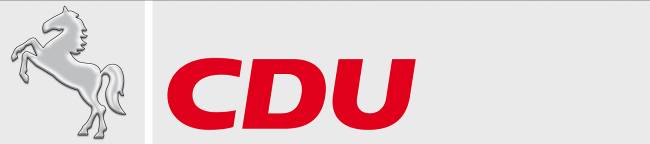 An alle Mitglieder im CDU-SamtgemeindeverbandRethem/AllerSamtgemeindeverband Rethem/Aller
Renate Rodewald16. Januar 2020